Kooperativa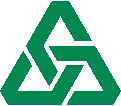 VIENNA INSURANCE GROUPZvláštní pojistné podmínky• • v - v r -	• opro pojištění strojůOBSAHČlánek 1 Předmět pojištění	1Článek 2 Pojistná nebezpečí	1Článek 3 Výluky z pojištění	1Článek 4 Místo pojištění	2Článek 5 Pojistná událost	2Článek 6 Povinnosti pojištěného a důsledky porušení povinností	2Článek 7 Pojistná hodnota	2Článek 8 Pojistné plnění	2Článek 9 Výklad pojmů	2Článek 1 Předmět pojištěníPojištěnou věcí jsou jednotlivé stroje nebo soubory strojů, které jsou uvedeny v pojistné smlouvě, včetně jejich výbavy a příslušenství (dále jen „pojištěný stroj“).Pojištění se vztahuje na pojištěné stroje ve vlastnictví nebo spoluvlastnictví pojištěného určeného v pojistné smlouvě (vlastní stroje).Na stroje, které nejsou ve vlastnictví ani spoluvlastnictví pojištěného určeného v pojistné smlouvě, ale které pojištěný určený v pojistné smlouvě užívá podle dohody (cizí stroje), se pojištění vztahuje pouze tehdy, je-li v pojistné smlouvě výslovně sjednáno pojištění cizích strojů.V případě pojištění souboru se pojištění vztahuje pouze na stroje, jejichž stáří nepřesáhlo v době vzniku škody 10 let. Pro určení stáří stroje je rozhodující rok jeho prvního uvedení do provozu. V případě, že rok prvního uvedenído provozu nelze zjistit, je pro určení stáří stroje rozhodující rok jeho výroby.Rok prvního uvedení stroje do provozu, příp. rok jeho výroby se do 10 leté doby stáří stroje nezapočítává.Pojištění se nevztahuje na:motorová a přípojná vozidla s přidělenou registrační značkou (státní poznávací značkou), s výjimkou mobilních strojů,plavidla a letadla,kolejová vozidla,důlní a ostatní stroje umístěné v podzemí v souvislosti s důlní, těžební nebo stavební činností,vzorky, názorné modely, prototypy,ruční nářadí s elektrickým, pneumatickým nebo spalovacím pohonem (např. vrtačky, brusky, pily, bourací a vrtací kladiva, ruční sekačky na trávu).Článek 2 Pojistná nebezpečíPojištění se vztahuje na náhlé poškození nebo zničení pojištěného stroje nahodilou událostí, která není z pojištění vyloučena.Článek 3 Výluky z pojištěníZ pojištění nevzniká právo na plnění pojistitele za škody vzniklé na stroji, který:nebyl v době vzniku jeho pojištění v provozuschopném stavu,nebyl uveden do provozu v souladu s platnými předpisy a požadavky výrobce,byl v době vzniku škody ve zkušebním provozu nebo byl předmětem přejímacího testu.Z pojištění nevzniká právo na plnění pojistitele za škody vzniklé:následkem vady, kterou měl stroj v době vzniku jeho pojištění a která byla nebo s přihlédnutím ke všem okolnostem mohla být známa pojistníkovi nebo pojištěnému,požárem, průvodními jevy požáru, výbuchem, přímým úderem blesku, nárazem nebo zřícením letadla, jeho částí nebo jeho nákladu, aerodynamickým třeskem při přeletu nadzvukového letadla, pádem stromů, stožárů nebo jiných předmětů, nejsou-li součástí pojištěného stroje nebo souboru, působením kouře, který unikl z technického zařízení v místě pojištění,povodní, záplavou, větrem, krupobitím, sesouváním půdy, zřícením skal nebo zemin, sesouváním nebo zřícením lavin, otřesy zemského povrchu, kapalinou unikající z vodovodních zařízení a médiem vytékajícím z hasicích zařízení,tíhou sněhu nebo námrazy, působením rozpínavosti ledu a prosakováním tajícího sněhu nebo ledu,krádeží, loupeží, ztrátou, zpronevěrou, podvodem, zatajením,následkem trvalého vlivu provozu, přirozeného opotřebení, kavitace, koroze, eroze, postupného stárnutí, únavy materiálu, nedostatečného používání, dlouhodobého skladování, usazování kotelního kamene nebo jiných usazenin,poškozením nebo zničením, za které je dodavatel nebo jiný smluvní partner odpovědný podle právního předpisu nebo smlouvy, včetně odpovědnostiza vady (záruky),během přepravy stroje jako nákladu,v důsledku kybernetických nebezpečí,v důsledku jakéhokoli porušení duševních majetkových práv (např. ochranné známky, autorského práva, patentu),úmyslným poškozením nebo úmyslným zničením; pojištění se však vztahuje na úmyslné poškození nebo úmyslné zničení pojištěného stroje, pokud škodu šetřila policie, bez ohledu na to, zda byl pachatel zjištěn.Nedošlo-li z téže příčiny a ve stejném čase i k jinému poškození nebo zničení pojištěného stroje, za něž je pojistitel povinen plnit, pojištění se nevztahujena poškození nebo zničení:strojních součástí, dílů a nástrojů, které se pravidelně vyměňují při změně pracovních úkonů (např. řezné nástroje, matrice, formy, razidla),dílů a částí, které se pravidelně vyměňují pro rychlé opotřebení nebo stárnutí (např. hadice, těsnění, pásy, řetězy, řemeny, pneumatiky, lana, dráty, síta, pracovní části drtičů, žáruvzdorné vyzdívky, akumulátory, odporová topná tělesa, žárovky, výbojky),strojních součástí pro kluzná a valivá uložení pro přímočarý a rotační pohyb (např. ložiska, písty, vložky válců),skleněných dílů a částí, činných médií a provozních kapalin (např. paliva, maziva, chemikálie, filtrační hmoty, chladicí kapaliny, katalyzátory).Pojistitel neposkytne plnění za náklady:které by bylo nutno vynaložit nezávisle na vzniku pojistné události (např. náklady na údržbu),vynaložené na jakoukoli změnu nebo vylepšení stroje.Na pojištění se mohou vztahovat ještě další výluky uvedené v pojistné smlouvě, jiných ustanoveních těchto pojistných podmínek, jiných pojistných podmínkách vztahujících se ke sjednanému pojištění nebo vyplývající z právních předpisů.Článek 4 Místo pojištěníMístem pojištění je místo uvedené v pojistné smlouvě.Bylo-li sjednáno pojištění strojů v místech podle podnikatelské činnosti, je místem pojištění místo na území České republiky, v němž se v okamžiku vzniku pojistné události pojištěný stroj nachází v přímé souvislosti s realizací zakázky pojištěného v rámci výkonu jeho podnikatelské činnosti. Za místo podle podnikatelské činnosti se však pro účely tohoto ustanovení nepovažuje sídlo, místo podnikání nebo provozovna pojištěného.Článek 5 Pojistná událostPojistnou událostí je poškození nebo zničení pojištěného stroje zapříčiněné pojistným nebezpečím uvedeným v čl. 2, které omezuje nebo vylučuje jeho funkčnost a ke kterému došlo v době trvání pojištění a v místě pojištění, s nímž je spojena povinnost pojistitele poskytnout pojistné plnění.Článek 6 Povinnosti pojištěného a důsledky porušení povinnostíPojištěný je zejména povinen:používat pojištěný stroj pouze k účelu stanovenému výrobcem, podle návodu k obsluze nebo technických podmínek, dodržovat technické a další normy vztahující se na provoz a údržbu pojištěného stroje,zabezpečit obsluhu nebo řízení pojištěného stroje osobou, kterámá předepsanou kvalifikaci či oprávnění, nebo pokud není kvalifikace či oprávnění předepsáno, osobou, která byla prokazatelně pro obsluhu nebo řízení zaškolena,v případě vzniku škody uschovat veškeré poškozené díly, dokud pojistitel nevydá souhlas s jejich likvidací.Mělo-li porušení povinností uvedených v odst. 1) podstatný vliv na vznik pojistné události, její průběh nebo na zvětšení rozsahu jejích následků anebo na zjištění nebo určení výše pojistného plnění, je pojistitel oprávněn snížit pojistné plnění úměrně tomu, jaký vliv mělo toto porušení na rozsah jeho povinnosti plnit.Další povinnosti pojištěného a důsledky porušení povinností mohou vyplývat z ustanovení pojistné smlouvy, jiných pojistných podmínek vztahujících se ke sjednanému pojištění a právních předpisů.Článek 7 Pojistná hodnotaPojistnou hodnotou pojištěného stroje je jeho nová cena (pojištění na novou cenu).Článek 8 Pojistné plněníNení-li ujednáno jinak, vzniká oprávněné osobě právo, aby jí pojistitel vyplatil:v případě zničení stroje částku odpovídající přiměřeným nákladůmna znovupořízení stejného nebo srovnatelného nového stroje sníženou o částku odpovídající stupni opotřebení nebo jiného znehodnocení stroje s přihlédnutím k případnému zhodnocení z doby bezprostředně před vznikem pojistné události a sníženou o cenu využitelných zbytků,v případě poškození stroje částku odpovídající přiměřeným nákladům na opravu poškozeného stroje sníženou o cenu využitelných zbytků nahrazovaných částí.Plnění pojistitele stanovené podle písm. b) však nepřevýší částku vypočtenou podle písm. a).Pojistitel nahradí také účelně vynaložené náklady na:provizorní opravu, pokud se tím nezvýší náklady na celkovou opravu,v opačném případě pouze tehdy, pokud jejich vynaložení pojistitel předem odsouhlasil,demontáž a montáž poškozeného stroje,expresní dopravu náhradních dílů, pokud je nebylo účelné zajistit obvyklou dopravou a pokud jejich vynaložení pojistitel předem odsouhlasil.Vznikla-li pojistná událost na stroji pojištěném na cenu určenou jinak než dle čl. 7 (jiná cena), řídí se plnění pojistitele příslušnými ustanoveními pojistné smlouvy. Není-li v pojistné smlouvě ujednáno jinak, poskytne pojistitel plnění v rozsahu vyplývajícím z odst. 1).Článek 9 Výklad pojmůData jsou strojně nebo elektronicky zpracovatelné informace.Kapalinou unikající z vodovodních zařízení se rozumí voda, topná, klimatizační a hasicí média.Krupobitím se rozumí pád kousků ledu vytvořených v atmosféře.Letadlem se rozumí zařízení schopné vyvozovat síly nesoucí jej v atmosféře (včetně např. horkovzdušného balónu, vzducholodě).Mobilním strojem se rozumí pracovní stroj samojízdný, pracovní stroj přípojný, zemědělský a lesnický traktor a jeho přípojné vozidlo.Pádem stromů, stožárů nebo jiných předmětů se rozumí takový pohyb tělesa, který má znaky pádu způsobeného zemskou gravitací.Poškozením stroje se rozumí takové poškození, které lze odstranit opravou, přičemž náklady na tuto opravu nepřevýší částku odpovídající časové ceně stroje v době bezprostředně před vznikem pojistné události.Povodní se rozumí přechodné výrazné zvýšení hladiny vodních toků nebo jiných povrchových vod, při kterém voda již zaplavuje místo pojištění mimo koryto vodního toku. Povodní je í stav, kdy voda z určitého území nemůže dočasně přirozeným způsobem odtékat nebo její odtok je nedostatečný, případně je zaplavováno území při soustředěném odtoku srážkových vod.Požárem se rozumí oheň, který vznikl mimo určené ohniště nebo který určené ohniště opustil a který se vlastní silou rozšířil nebo byl pachatelem úmyslně rozšířen. Požárem není působení užitkového ohně a jeho tepla, žhnutí a doutnání s omezeným přístupem vzduchu ani působení tepla při zkratu v elektrickém vedení nebo zařízení, pokud se hoření vzniklé zkratem dále nerozšířilo.Provozuschopný stav je takový stav stroje, ve kterém je po úspěšně dokončeném přejímacím testu a zkušebním provozu schopen plnit určené funkce a dodržovat hodnoty parametrů v mezích stanovených technickou dokumentací.Průvodními jevy požáru se rozumí teplo a zplodiny hoření vznikající při požáru a dále působení hasební látky použité při zásahu proti požáru.Přiměřenými náklady se rozumí náklady, které jsou obvyklé v době vzniku pojistné události v daném místě. Za přiměřené náklady se nepovažují příplatky za práci přesčas, expresní příplatky, příplatky za letecké dodávky apod.Přímým úderem blesku se rozumí přímé a bezprostřední působení energie blesku nebo teploty jeho výboje na pojištěný stroj, je-li škoda zjistitelná podle viditelných destrukčních účinků na stroji nebo na budově, ve které byl strojv době pojistné události uložen. Přímým úderem blesku není dočasné přepětí v elektrorozvodné nebo komunikační síti, k němuž došlo v důsledku působení blesku na tato vedení.Přirozeným opotřebením je pozvolný proces spotřeby stroje, způsobený jeho používáním během provozu nebo jinými aktivními vnějšími vlivy dlouhodobějšího charakteru (např. trvalým působením chemických, teplotních, mechanických a elektrických vlivů). Projevuje se především postupným snižováním hodnot parametrů stanovených výrobcem pro daný stroj.Příslušenstvím stroje jsou zařízení a prostředky spojené se strojem, které jsou po technické stránce nezbytné pro činnost stroje podle jeho účelu.Za příslušenství stroje se nepovažují data.Sesouváním nebo zřícením lavin se rozumí jev, kdy se masa sněhu nebo ledu náhle uvede do pohybu a řítí se do údolí.Sesouváním půdy, zřícením skal nebo zemin se rozumí pohyb horninz vyšších poloh svahu do nižších, ke kterému dochází působením přírodních sil nebo lidské činnosti při porušení podmínek rovnováhy svahu.Škodou vzniklou v důsledku kybernetických nebezpečí se rozumí škoda způsobená:užíváním, zneužitím nebo selháním internetu, kterékoli vnitřní nebo soukromé sítě, internetové stránky, internetové adresy nebo podobného zařízení či služby,jakýmikoli daty nebo jinými informacemi umístěnými na internetové stránce nebo podobném zařízení,projevem jakéhokoli počítačového viru nebo obdobného programu,jakýmkoli elektronickým přenosem dat nebo jiných informací,jakýmkoli porušením, zničením, zkreslením, zborcením, narušením, vymazáním nebo jinou ztrátou či poškozením dat, programového vybavení, programovacího souboru či souboru instrukcí jakéhokoli druhu,ztrátou možnosti využívání dat nebo omezením funkčnosti dat, kódování, programů, programového vybavení jakéhokoli počítače či počítačového systému nebo jiného zařízení závislého na jakémkoli mikročipu nebo vestavěném logickém obvodu, včetně výpadku činnosti na straně pojištěného.Tíhou sněhu nebo námrazy se rozumí destruktivní působení jejich nadměrné hmotnosti na pojištěný stroj. Za nadměrnou se považuje taková tíha sněhu nebo námrazy, která se v dané oblasti místa pojištění běžně nevyskytuje. Za škody způsobené tíhou sněhu nebo námrazy se nepovažují škody způsobené rozpínavostí ledu a prosakováním tajícího sněhu nebo ledu.Údržbou stroje se rozumí souhrn činností zajišťujících technickou způsobilost, provozuschopnost, hospodárnost a bezpečnost provozu stroje. Tyto činnosti spočívají zejména v pravidelných prohlídkách, ošetřování, seřizování, plnění termínů mazacích plánů a včasné výměně opotřebených dílů, a to v souladu s platnými předpisy, návodem nebo pokyny danými výrobcem.Vodovodním zařízením se rozumípotrubí pro přívod, rozvod a odvod vody, včetně armatur a zařízení na ně připojených,rozvody topných a klimatizačních systémů, včetně těles a zařízení na ně připojených.Za vodovodní zařízení se nepovažují střešní žlaby a vnější dešťové svody.Výbavou se rozumí základní výbava dodávaná k danému typu stroje výrobcem, jakož i výbava předepsaná právní normou. Za výbavu stroje se nepovažují data.Výbuchem se rozumí náhlý ničivý projev tlakové síly spočívajícív rozpínavosti plynů nebo par. Výbuchem se dále rozumí prudké vyrovnání tlaku (imploze). Za výbuch se nepovažuje aerodynamický třesk nebo výbuch ve spalovacím prostoru spalovacího motoru a jiných zařízení, ve kterých se energie výbuchu cílevědomě využívá.Záplavou se rozumí vytvoření souvislé vodní plochy, která po určitou dobu stojí nebo proudí v místě pojištění.Zatajením stroje se rozumí přivlastnění si stroje, který se dostal do moci pachatele nálezem, omylem nebo jinak bez svolení pojištěného.Zničením stroje se rozumí takové poškození, které není možné odstranit opravou, přičemž stroj již nelze dále používat k původnímu nebo podobnému účelu. Za zničení bude považováno i takové poškození stroje, které lze sice odstranit opravou, ale náklady na tuto opravu by přesáhly časovou cenu stroje v době bezprostředně před pojistnou událostí.Ztrátou stroje se rozumí stav, kdy osoba oprávněná s tímto strojem disponovat pozbyla nezávisle na své vůli možnost se strojem disponovat.